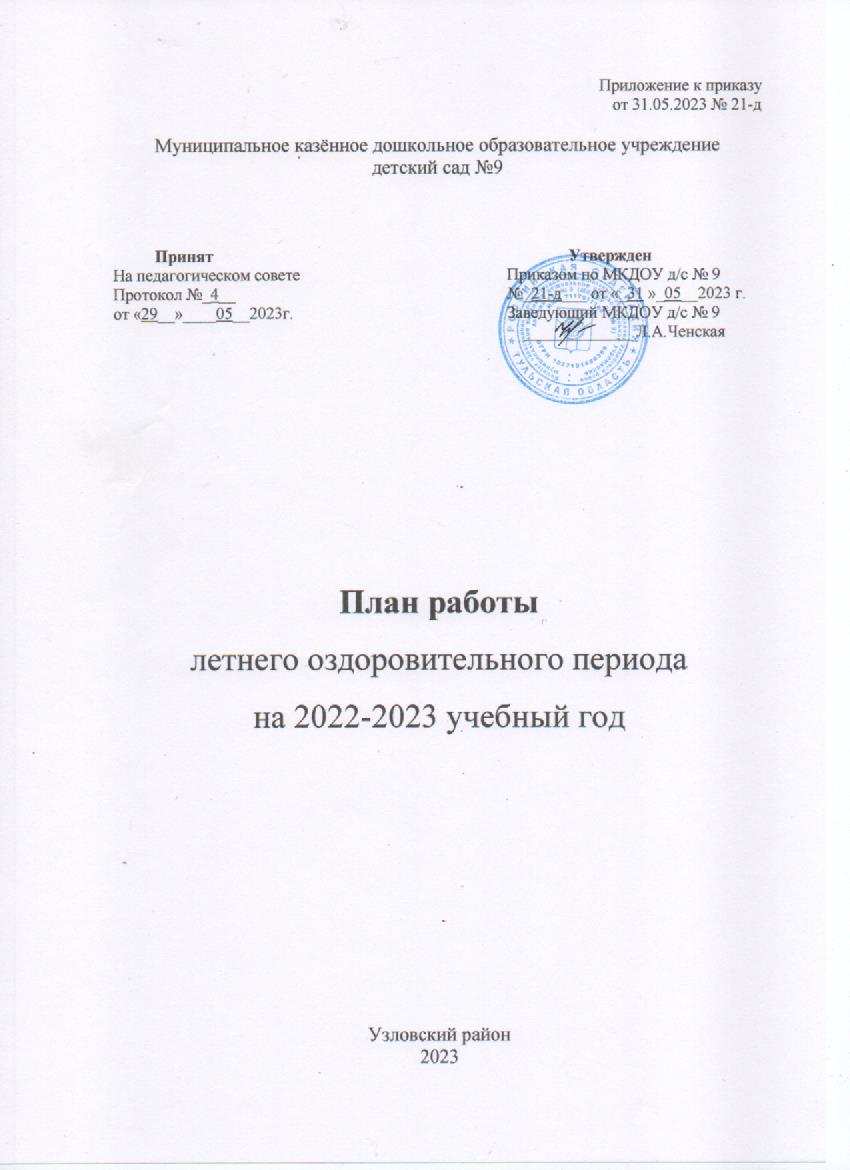 Приложение к приказу от 31.05.2023 № 21-дМуниципальное казённое дошкольное образовательное учреждение детский сад №9План работы летнего оздоровительного периодана 2022-2023 учебный годУзловский район2023Цель: создание в дошкольном учреждении максимально эффективных условий для организации оздоровительной работы с детьми и развития познавательного интереса воспитанников в летний период.Нормативно-правовая базаКонвенция о правах ребенка (одобрена Генеральной Ассамблеей ООН 20.11.89);Конституция РФ от 12.12.1993 (ст.38, 41, 42,43)»Федеральный закон от 24.07.98 № 124-ФЗ «Об основных гарантиях прав ребенка в РФ»;Федеральный закон от 29.12.12 № 273-ФЗ «Об образовании в Российской Федерации»;Приказ «Об утверждении Федерального государственного образовательного стандарта дошкольного образования» от 17.10.2013г. №1155; Приказ от 16.07.02 Минобразования России № 2715, Минздрава России № 227, Госкомспорта России № 166, Российской академии образования № 19 «О совершенствовании процесса физического воспитания в ОУ РФ»;Приказ Минздрава России от 04.04.03 № 139 «Об утверждении инструкции по внедрению оздоровительных технологий в деятельность образовательных учреждений»;Постановление Главного санитарного врача РФ «Об утверждении санитарно-эпидемиологических требований к устройству, содержанию и организации режима работы ДОУ СП 2.4. -20 «САНИТАРНО-ЭПИДЕМИОЛОГИЧЕСКИЕ ТРЕБОВАНИЯ К ОРГАНИЗАЦИЯМ ВОСПИТАНИЯ И ОБУЧЕНИЯ, ОТДЫХА И ОЗДОРОВЛЕНИЯ ДЕТЕЙ И МОЛОДЕЖИ»;Инструкции по организации охраны жизни и здоровья детей в детских садах и на детских площадках;Локальные акты ДОУ.Формы оздоровительных мероприятий в летний периодТематический план на летний оздоровительный периодОсновные мероприятия на летний период          ПринятНа педагогическом совете Протокол №_4__от «29__»____05__2023г.   УтвержденПриказом по МКДОУ д/с № 9         №_21-д___ от «_31 »_05__2023 г.Заведующий МКДОУ д/с № 9    _____________ Л.А.ЧенскаяСодержание работыСрокиОтветственныеМетодическая работаМетодическая работаМетодическая работаВыставка методической литературы по формированию навыков безопасного поведения у детей дошкольного возрастаиюньЗам.зав. по ВиМРРазработка плана работы на новый учебный год, учебного плана, календарного учебного графика; корректировка образовательной программы; программы развития.июнь-августЗаведующийЗам.зав. по ВиМРРабота с кадрамиРабота с кадрамиРабота с кадрамиМалый педсовет «Организация летне-оздоровительной работы ДОУ»-утверждение плана летне-оздоровительной работы;-оздоровление и закаливание детского организма в летний период.майЗаведующийЗам.зав. по ВиМРмедсестраИнструктажи:«Охрана жизни и здоровья детей при организации летних праздников, игр, походов и экскурсий»«Техника безопасности и охрана труда в летних условиях»«Соблюдение питьевого и санитарно-эпидемиологического режима в летних условиях»«Инструктаж по пожарной безопасности»майЗам.зав. по безопасностизавхозмедсестразавхозКонсультации:«Организация детской экспериментальной деятельности в условиях лета»«Организация и проведение экскурсий, походов»«Оказание первой помощи при несчастных случаях»«Предупреждение детского травматизма»июньЗам.зав. по ВиМРЗам.зав. по ВиМРмедсестразам.зав.по ВиМРАдминистративный совет«Подготовка МКДОУ к новому учебному году»«Итоги летней оздоровительной работы МКДОУ»майавгустЗаведующийЗавхозЗам.зав. по ВиМРКонтрольКонтрольКонтрольОрганизация двигательного режима детей в течение дняпостоянноЗам.зав. по ВиМРСанитарное состояние участковпостоянномедсестраСоблюдение инструкций по ОТ и ПБпостоянноЗаведующийЗам.зав. по безопасностизавхозСостояние выносного материалапостоянномедсестраСоблюдение технологии приготовления пищипостоянноЗаведующиймедсестраСоблюдение питьевого режимапостоянномедсестраПроведение оздоровительных мероприятий в группе и на свежем воздухе постоянноЗам.зав. по ВиМРмедсестраРабота с детьмиРабота с детьмиРабота с детьмиФизкультурно-оздоровительная работаОрганизация трехразовой прогулки.Прием детей на улице.Утренняя гимнастика на свежем воздухе.Утренний оздоровительный бег.Занятия физической культурой на улице.Походы.Корригирующая гимнастика после сна.Проведение закаливающих процедур:Воздушные ванны;Босохождение;Полоскание полости рта кипяченой водой;Топтание по рефлекторным и  мокрым дорожкам;Обливание рук до локтя с постепенным снижением температуры;Сон без маек.Постоянно в течение ЛОПмедсестраВоспитателиОздоровление и питание детей-расширенный ассортимент овощных блюд  за счет сезонных овощей и разнообразие фруктов;-витаминные салаты;-соки фруктовые;-зелень;-компоты:из смеси сухофруктов; из свежих фруктов;лимонный напиток.ЛОПмедсестраповарРабота с родителямиРабота с родителямиРабота с родителямиКомплектование групп раннего возрастаиюльЗаведующийПедагогический патронаж -посещение семей вновь поступивших детей.По мере поступленияВоспитателиОформление «Уголка для родителей» в группах:- режим дня в ЛОП- рекомендации по воспитанию детей летом- рекомендации по речевому развитию  детейв течение ЛОПВоспитателиОформление «Уголка здоровья» для родителей- Опасные предметы дома- Опасные растения.- Осторожно солнце!- Безопасность на дорогах.в течение ЛОПВоспитателиКонсультации:- Индивидуальные консультации для родителей вновь поступивших детей  «Адаптационный период».- «Осторожный пешеход» (о профилактике детского травматизма в летний период).- «Закаливание в летний период»- Участие родителей в благоустройстве и озеленении участка.в течение ЛОПВоспитателиАдминистративно-хозяйственная работаАдминистративно-хозяйственная работаАдминистративно-хозяйственная работа- Замена  песка в песочницах.- Покраска оборудования на игровых и спортивной площадке ДОУ.в течение ЛОПЗаведующийЗавхозвоспитателиРемонт кладовой;Ремонт пищеблока;Ремонт спален всех групп;Косметический ремонт лестницыв течение ЛОПЗаведующийЗавхозФормы работыУсловия организацииУсловия организацииУсловия организацииУсловия организацииФормы работыМестоВремяПродолжительностьпо группам (мин.)ОтветственныеУтренняя гимнастикаНа воздухеЕжедневно перед завтракомМл.- 6Ср. – 8Ст. – 10Подг. – 12Воспи-тателиЗанятия по физической культуреНа воздухе2 раза в неделю в 1-ой мл.гр.,3 раза в неделю в остальныхМл. – 15Ср.- 20Ст.- 25Подг. – 30Воспи-тателиПодвижные игры: сюжетные, с элементами соревнований, народные с элементами спорта (бадминтон, футбол, баскетбол)На воздухеЕжедневно(в часы наименьшей инсоляции)Для всех групп – 10-20Воспи-тателиДвигательные разминки: упражнения на развитие мелкой моторики, ритмические движения, упражнения на внимание и координацию движений, упражнение в равновесии; упражнения для активизации работы глазных мышц, гимнастика расслабления, упражнения на формирование правильной осанки, упражнения на формирование свода стоп.Оздоровительный бегНа воздухеНа воздухеЕжедневно(в часы наименьшей инсоляции)Ежедневнов конце прогулки по индивидуальным показателямМл.- 6Ср.- 8Стар.- 10Подг.- 12Ср.- 1Ст.- 2Подг - 2Воспи-тателиВоспи-тателиГимнастика пробуждения:с предметами и без предметов; на формирование правильной осанки.На формирование свода стоп, на координацию движений,   равновесие.Спальная комнатаЕжедневно после дневного снаДля всех возрастных групп (7-10)Воспи-тателиЗакаливающие мероприятия: умывание прохладной водой, босохождение, солнечные и воздушные ванны.С учетом специфики закал. мероприятийПо плану в зависимости от характера закал.мероприятияПо возрастуВоспи-тателиИндивидуальная работа в режиме дняС учетом специфики индивидуальной работыежедневно3-10Воспи-тателиПраздники, досуги, развлеченияНа воздухе1 раз в неделюНе более 30Воспи-тателиПоходыНа воздухе1 раз в месяцСт.- 60Подг.- 90 Воспи-тателинеделииюньиюльавгуст      1Дружба крепкая не сломаетсяИстории голубой капелькиВо саду ли, в огороде2Все, что Родиной зоветсяКоли семья в кучке, не страшны и тучкиСветофор гулять зовет, отправляемся в поход3Для чего растут цветы? – чтоб любовались я и тыВ гостях у друга - СветофораУдивляются родители – мы такие «мастерители»4Мир безопасный для детей прекрасных«В здоровом теле – здоровый дух!»До свиданья, лето, до свидания!№ п/пМероприятияСрокиОтветственныеМеждународный день детейиюньВоспитателиДень РоссиииюньВоспитателиДень здоровьяиюньВоспитателиПоход (старшая, подготовительная)июньВоспитателиДень семьииюльВоспитателиДень НептунаиюльВоспитателиДень здоровьяиюльВоспитателиПоход (старшая, подготовительная)июльВоспитателиДень флагаавгустВоспитателиДень шахтераавгустВоспитателиДень спортаавгустВоспитателиПоход (старшая, подготовительная)августВоспитатели